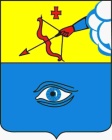 ПОСТАНОВЛЕНИЕ__30.06.2021__                                                                                           № __22/41_ г. ГлазовОб установлении публичного сервитута в отношении земельных участков с кадастровыми  №№ 18:28:000056:54, 18:28:000056:66, 18:28:000056:68, 18:28:000056:70, 18:28:000056:59, расположенных в границах муниципального образования «Город Глазов» 	На основании ходатайства об установлении публичного сервитута АО «Газпром газораспределение Ижевск» от 04.06.2021 рег. № 01-32-03385, в соответствии с  Земельным кодексом Российской Федерации, Федеральным законом от 06.10.2003 № 131-ФЗ «Об общих принципах организации местного самоуправления в Российской Федерации», Федеральным законом от 25.10.2001 №  137-ФЗ «О введении в действие Земельного кодекса Российской Федерации»,  Уставом муниципального образования «Город Глазов» П О С Т А Н О В Л Я Ю:Установить публичный сервитут в пользу Акционерного общества «Газпром газораспределение Ижевск», ИНН: 1826000260, ОГРН: 1021801142142  в отношении земельных участков с кадастровыми  №№ 18:28:000056:54, 18:28:000056:66, 18:28:000056:68, 18:28:000056:70, 18:28:000056:59 общей площадью 28 кв.м из категории земель населенных пунктов, расположенных в границах муниципального образования «Город Глазов»,  в целях размещения наземных элементов газораспределительной сети  с кадастровым № 18:28:000000:406 местоположение которой: Удмуртская Республика, г Глазов, от ул. Энгельса д. 24 до ул. Интернациональная д. 4, ул. Молодой гвардии д.11, пер. Средний д. 2, ул. Энгельса д. 30, домов 12,14,27 по ул. Молодой гвардии,  сроком на 20 лет, без взимания платы в соответствии с п.п. 3, 4 ст. 3.6 Федерального закона от 25.10.2001 №  137-ФЗ «О введении в действие Земельного кодекса Российской Федерации».Утвердить местоположение границ публичного сервитута согласно приложению к настоящему постановлению. АО «Газпром газораспределение Ижевск» после завершения срока действия публичного сервитута  привести земельные участки в границах публичного сервитута в состояние, пригодное для его использования в соответствии с видом разрешенного использования в сроки, предусмотренные п.8 ст.39.50 Земельного кодекса Российской Федерации. В течение 5 рабочих дней со дня принятия настоящего постановления управлению имущественных отношений Администрации города Глазова необходимо в установленном порядке:4.1. Направить копию настоящего постановления в адрес АО «Газпром газораспределение Ижевск» и в орган регистрации прав;4.2.  Обратиться в орган регистрации прав с заявлением о внесении в Единый государственный реестр недвижимости сведений об установлении  публичного сервитута в отношении земельных участков, указанных в п. 1 настоящего постановления.5. Опубликовать настоящее постановление в средствах массовой информации и разместить на официальном сайте муниципального образования «Город Глазов».Администрация муниципального образования «Город Глазов» (Администрация города Глазова) «Глазкар» муниципал кылдытэтлэн Администрациез(Глазкарлэн Администрациез)Глава города ГлазоваС.Н. Коновалов